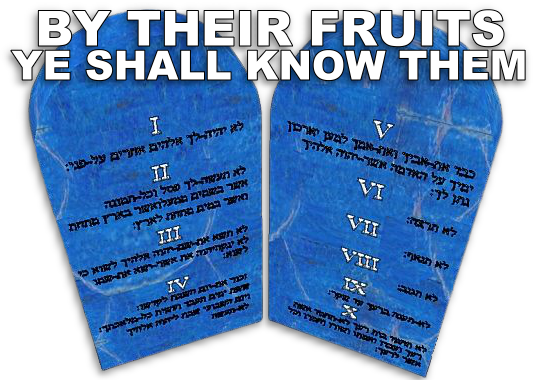 Jesus said in Matthew 7:20, “Wherefore by their fruits ye shall know them.”What fruit is Jesus talking about here?In 2 Corinthians 3:3 Paul said, “ye are manifestly declared to be the epistle of Christ ministered by us, written not with ink, but with the Spirit of the living God; not in tables of stone, but in fleshy tables of the heart.When we accept Jesus Christ as Saviour the Holy Spirit writes the Law of God in our heart. Why? Mankind proved totally unable to keep God’s Law at Mount Sinai eons ago, and so the “New Covenant” was written wherein God now promises to help us keep His Law; which in so doing produces the fruit Jesus speaks of.Notice how the Lord allows Paul to prove this actually happens to people that accept Jesus as Lord who never even heard the Law of God preached unto them beforehand. This holds true to this day as most churches still refuse to preach the Law as it is written. 2000 years ago, the Jews believed the Gentiles were unworthy of being taught the Law of God. However, once saved and as promised, the Holy Spirit was sent to write the Law in their hearts to help them keep it. Better yet, He continues to help all Christians that love His Law to keep it to this day. Notice what happened in Romans 2. Romans 2:13-15 “..not the hearers of the law are just before God, but the doers of the law shall be justified. For when the Gentiles, which have not the law, do by nature the things contained in the law, these, having not the law, are a law unto themselves: Which shew the work of the law written in their hearts..”Paul shows here how the Gentiles that never had the Law taught to them were now keeping the Law perfectly. He said they were doing “by nature the things contained in the law.”Those Gentiles clearly proved the Holy Spirit motivated them to manifest the fruit Jesus spoke of that all His followers will have. But notice what Jesus stated concerning those that claim Him to be Lord yet instead of having real Christian fruit, they choose to live in sin. Jesus said in Matthew 7:21-23 Not every one that saith unto me, Lord, Lord, shall enter into the kingdom of heaven; but he that doeth the will of my Father which is in heaven. Many will say to me in that day, Lord, Lord, have we not prophesied in thy name? and in thy name have cast out devils? and in thy name done many wonderful works? And then will I profess unto them, I never knew you: depart from me, ye that work iniquity.Iniquity defined means to knowingly transgress the Law of God, or to be “Lawless” and in sin. Yes, they claim He is Lord, they prophesied in His name and cast out demons; yet they were workers of iniquity that were still breaking His Law. For it is written in 1 John 3:4, “Whosoever committeth sin transgresseth also the law: for sin is the transgression of the law.”Decades after the cross, when many claim the Law of God was abolished, it says in 1 John 2:4-5, “He that saith, I know him, and keepeth not his commandments, is a liar, and the truth is not in him.  But whoso keepeth his word, in him verily is the love of God perfected: hereby know we that we are in him.”Christ reads the hearts of man and knows if we love Him and His Law or simply offer Him lip service as Jesus said many do in Matthew 15:8. Only with the Law written in the heart is it possible for mankind to keep the Law. Yes, many do claim to be Christians that have brought souls to Christ. But unless they keep His Law with the help of the Holy Spirit, not even their good works can save them. In fact, notice what Paul said unto the Christians in Rome about claiming Christ Lord while still in sin.Romans 3:7, “For if the truth of God hath more abounded through my lie unto his glory; why yet am I also judged as a sinner?”If we teach false doctrine and some believe it unto salvation, why then do we think we can escape damnation for preaching a lie? A lie is still a lie and truth is still truth, is it not?The workers of iniquity that prophesied and healed the sick in Jesus’ name are still judged lost due to the basic reality that sin is still sin.And no, the obedient believer does not keep the Law to get saved as some doubters claim we seek to do by doing good works. No, we were only able to keep the Law after we were saved.Mankind confirmed at Sinai that we cannot keep the Law to get saved. That striking failure proved mankind needs the Holy Spirit to write the Law on the heart to make keeping the Law possible. After all, Jesus did say in Luke 18:27 that “The things which are impossible with men are possible with God.” The prophecy of a lukewarm church is fulfilled in how billions claim Jesus Lord yet none keep His Law. They break many of the commandments each day including the only commandment that has a prophetic statement in it to never forget it.Commandment #4 in Exodus 20:8-11 literally starts with the word “remember” for our God knew the end from the beginning. He knew we would be taught to forget it. In fact, He also warned us in Daniel 7:25 that Rome would cause Christians to forget the Sabbath by saying Rome will “think to change times and laws” of God. Sabbath is not just a “time” to gather and remember our God. It is also His eternal “Law.”Rome actually admits doing this in writing."You may read the Bible from Genesis to Revelation, and you will not find a single line authorizing the sanctification of Sunday. The Scriptures enforce the religious observance of Saturday, a day which we never sanctify." -James Cardinal Gibbons, The Faith of Our Fathers (1917 ed.), pp. 72, 73."Sunday - is purely a creation of the Catholic Church." American Catholic Quarterly Review, Jan.1883
  (Also see remnantofGod.org/beastword.htm#SABBATH)On March 07, 321AD Sunday Laws were passed to move Christians away from what the Bishop of Rome called the “Jewish Sabbath” even though the Bible shows in Psalms 103:20 that the angels kept the Law of God long before a Jew was born or Adam and Eve were created proving Sabbath cannot possibly be Jewish.Paul said the Christians are “the epistle of Christ.” That means when a seeker or even a fellow Christian sees us keeping the Law as it was written to be kept, they know we have met Jesus. For the "epistle of Christ" is in fact His Law just as Paul said it was in 2 Corinthians 3:3.Notice how the Bible describes the Christian.Hebrews 10:16 says that "This is the covenant that I will make with them after those days, saith the Lord, I will put my laws into their hearts, and in their minds will I write them;"2 Corinthians 6:16-18 puts it plainly by saying, “And what agreement hath the temple of God with idols? for ye are the temple of the living God; as God hath said, I will dwell in them, and walk in them; and I will be their God, and they shall be my people. Wherefore come out from among them, and be ye separate, saith the Lord, and touch not the unclean thing; and I will receive you, And will be a Father unto you, and ye shall be my sons and daughters, saith the Lord Almighty.”This fruit Jesus spoke of that all Christians have after the failure at Sinai, is in how we keep His Law now. Doing so makes us citizens of New Jerusalem even before setting foot in the city.Those claiming Christ Lord today while never having His Law written in their hearts are those the prophecy in Isaiah 4:1 said is how most Christians will be directly before Jesus returns. They will read the Bible the way they want to read it, they will live as their creed pronounces, but they will still claim to be Christian to hide their shame of trusting a man-made creed that goes directly against the written will of God. The Ten Commandments are literally the Law of the land in Heaven. When we accept Jesus as our King and Saviour, we become law abiding citizens of His Kingdom, thereby making our entry into the city of New Jerusalem lawful. After all, is it not prophesied that only those keeping His Law will enter into His city?Revelation 22:14 clearly says, “Blessed are they that do his commandments, that they may have right to the tree of life, and may enter in through the gates into the city.Since we know we worship a God that never changes (Malachi 3:6) who has a Law that is eternal, (Revelation 22:14) what say you unto that which is penned in Ecclesiastes 12:13-14 which is, “Let us hear the conclusion of the whole matter: Fear God, and keep his commandments: for this is the whole duty of man. For God shall bring every work into judgment, with every secret thing, whether it be good, or whether it be evil.”And what is the basis for judgment? James 2:10-12 For whosoever shall keep the whole law, and yet offend in one point, he is guilty of all. For he that said, Do not commit adultery, said also, Do not kill. Now if thou commit no adultery, yet if thou kill, thou art become a transgressor of the law. So speak ye, and so do, as they that shall be judged by the law of liberty.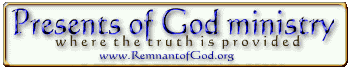 